D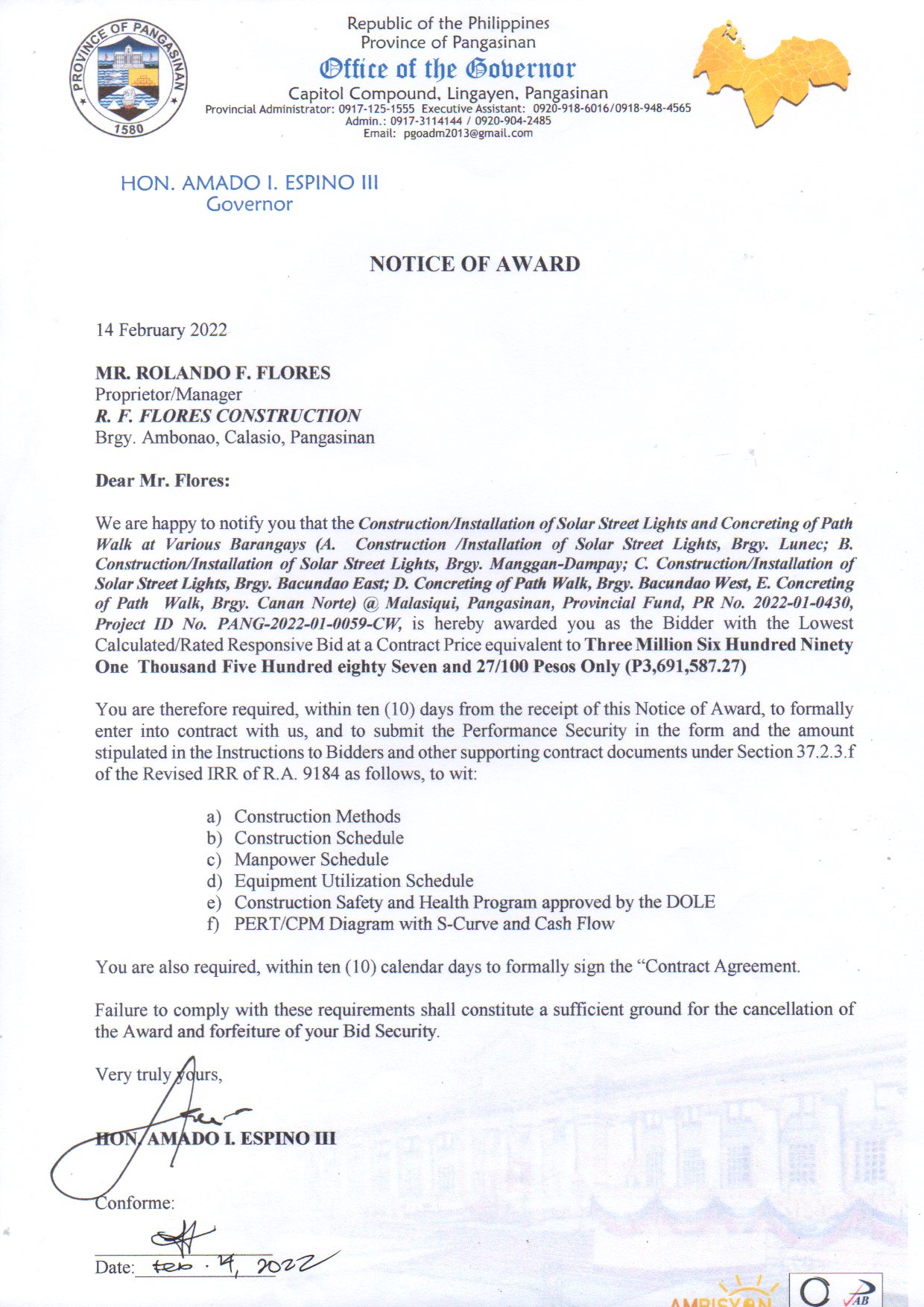 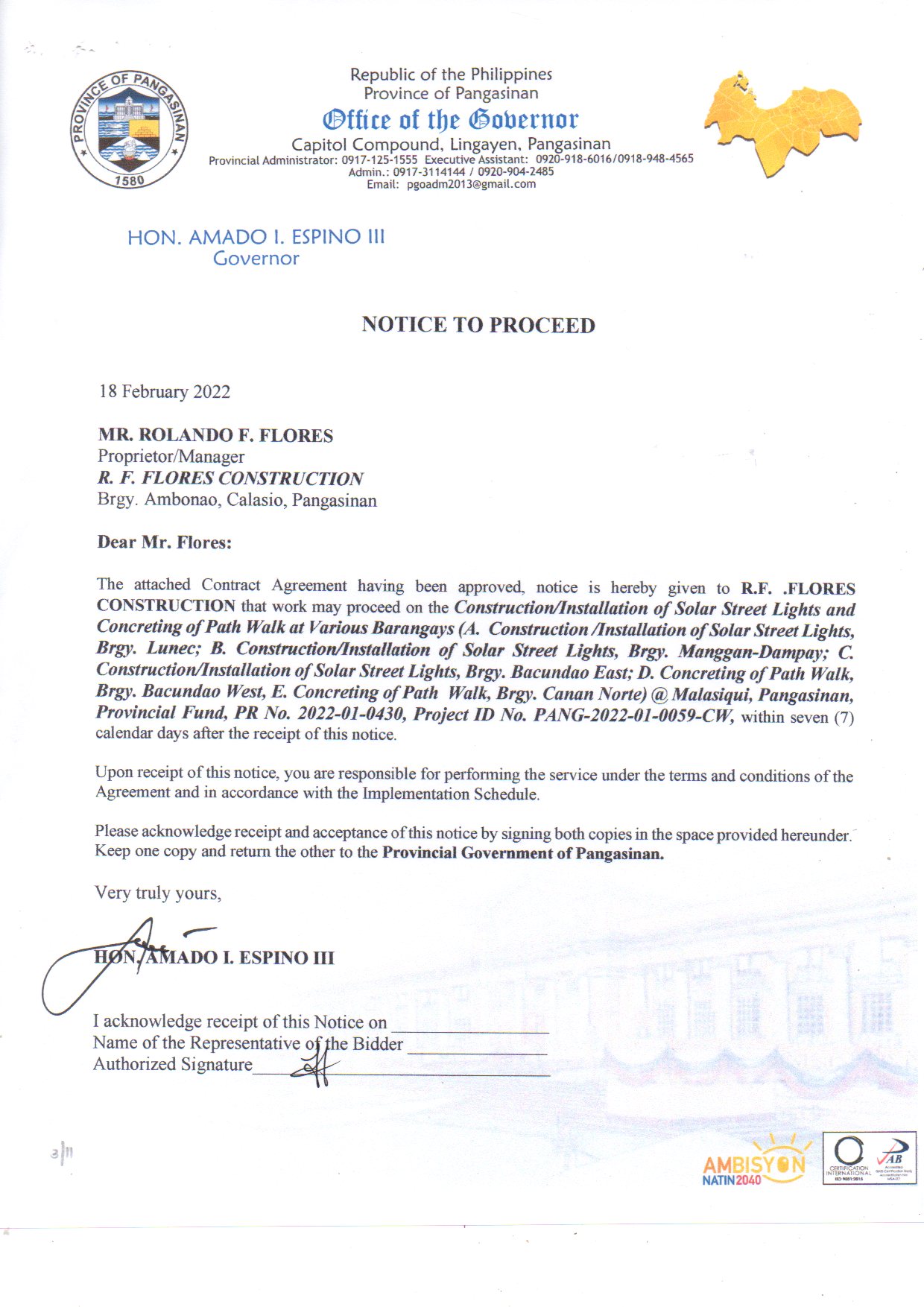 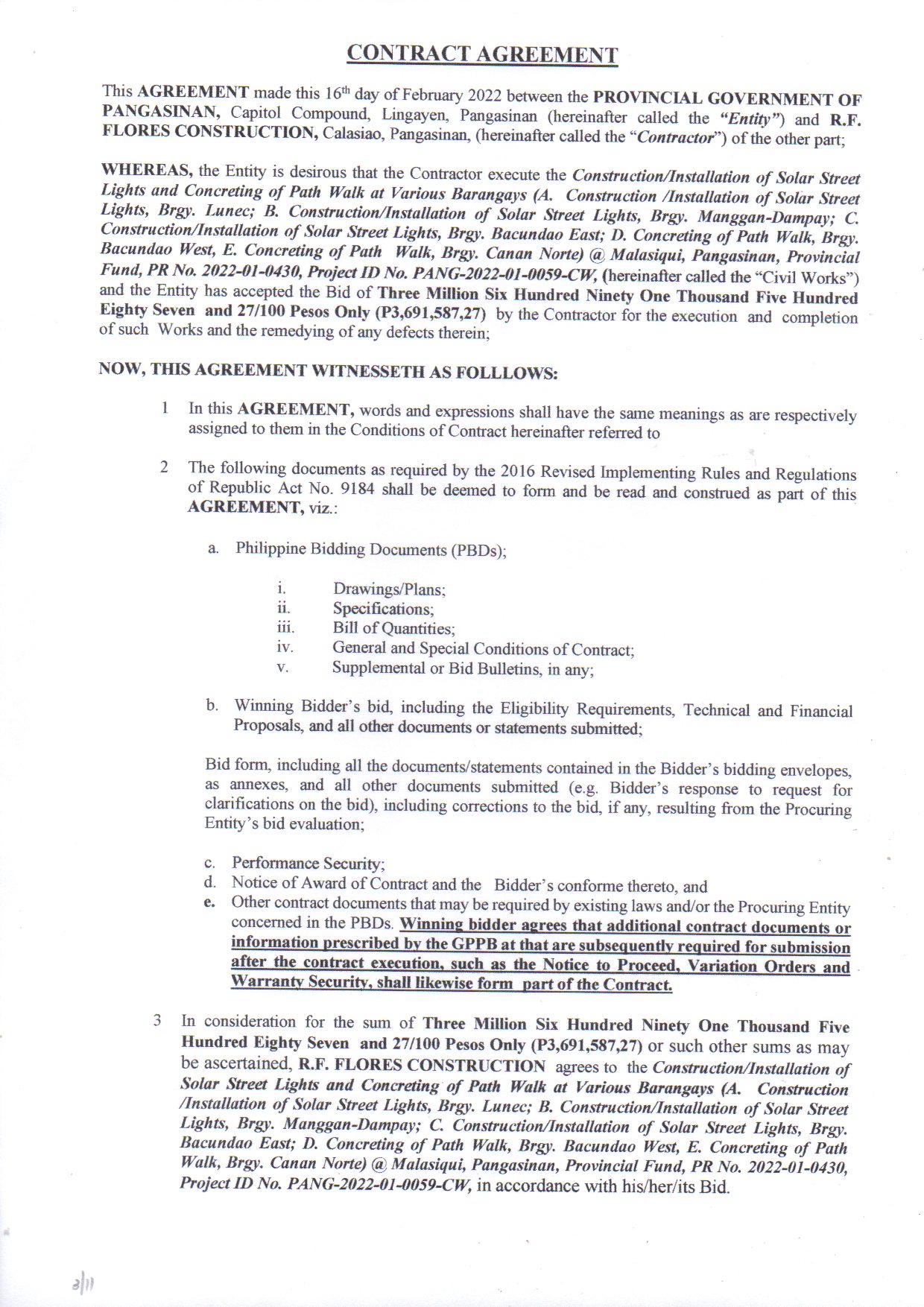 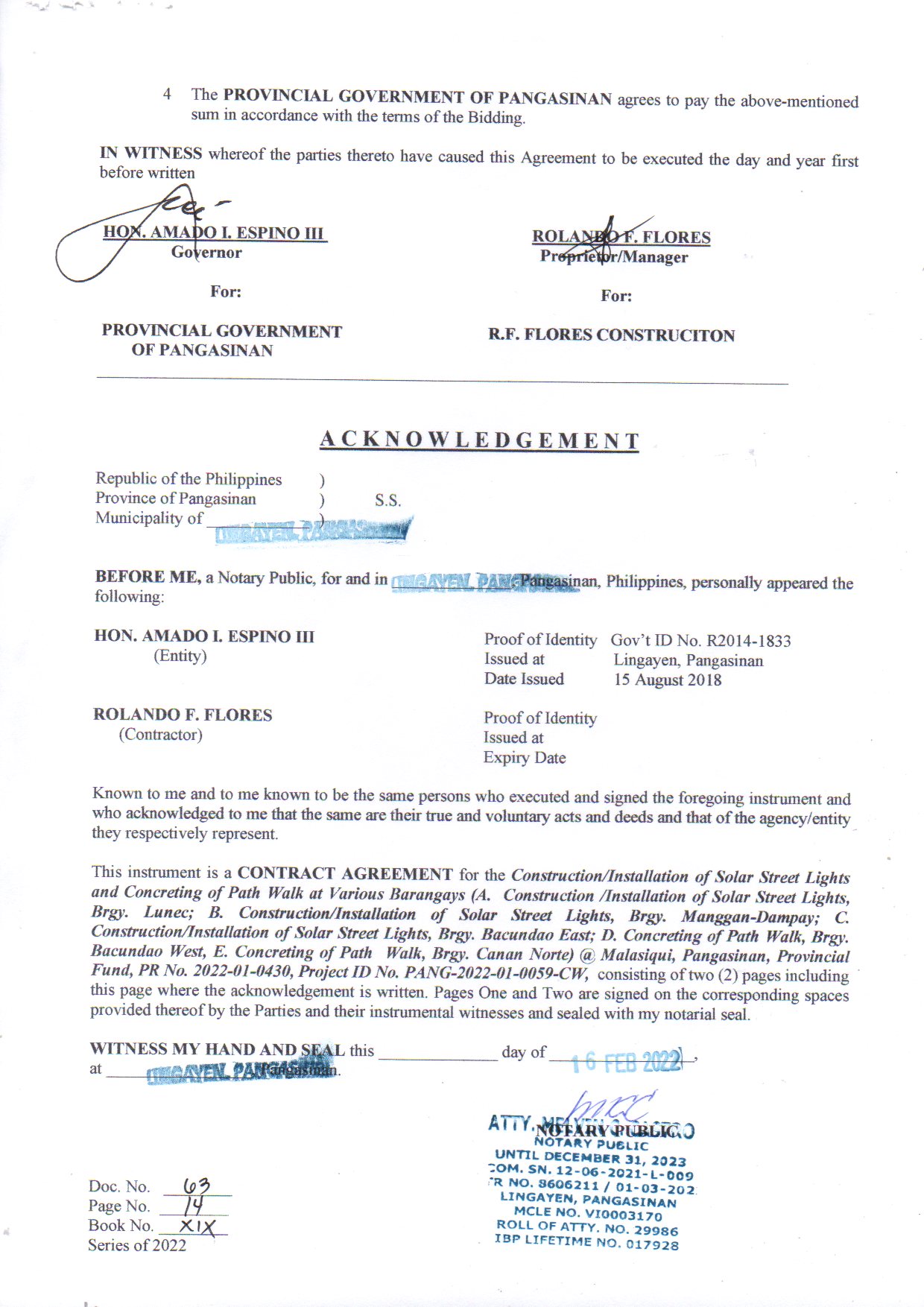 